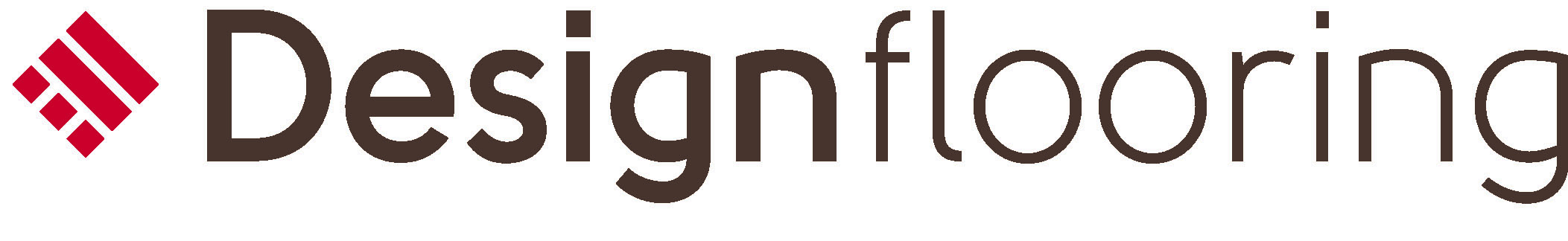 Čistenie a údržbaÚdržba vašej podlahy 1 	Odstráňte prach a nečistoty pomocou metly s mäkkými vláknami alebo mopu na prach.2	Rozrieďte čistiaci prostriedok Designflooring Clean podľa inštrukcií na obale.3	Roztok s čistiacim prostriedkom naneste na celú podlahu pomocou mopu. Potom podlahu vytrite pomocou vlhkého (nie mokrého ) mopu a nechajte ju vyschnúť. 4	Mop dôkladne opláchnite pod studenou tečúcou vodou.5	Čistiaci prostriedok Designflooring Clean môžete použiť aj v kombinácií s mechanickými zariadeniami (napr. podlahové automaty) špeciálne v prípade veľkých plôch alebo pri odstraňovaní ťažko odstrániteľnej špiny. Oživenie zašlej  podlahy  Povrch podlahy sa pri vysokej záťaži časom opotrebuje. Pre oživenie starej podlahy odporúčame používať prostriedky Remove a Commercial Refresh.Najprv odstráňte prach a nečistoty pomocou metly s mäkkými vláknami alebo mopu na prach.Nanesenie prostriedku Remove pomocou kotúčového podlahového automatu  1.  Rozrieďte prostriedok Remove podľa inštrukcií na obale a nalejte ho do kotúčového podlahového automatu. 2.  Vydrhnite podlahu pomocou kotúčového podlahového automatu osadeného červeným kotúčom. Pri rohoch a pri ťažko dosiahnuteľných plochách použite biely kotúč a osaďte ho na koniec aplikátora.  Nanesenie prostriedku Remove pomocou mopu 1.  Rozrieďte prostriedok Remove podľa inštrukcií na obale.  2.  Naneste čistiaci prostriedok na podlahu pomocou mopu. Prostriedok nanášajte po úsekoch ktoré nie sú väčšie 5 x .3.  Čistiaci prostriedok nechajte na podlahe pôsobiť približne 10 minút, ale nenechajte ho na podlahe uschnúť. Odstránenie čistiaceho prostriedku Remove  1.  Odstráňte prostriedok vodou, pomocou vysávača na mokré vysávanie alebo mopu a opláchnite podlahu. 2.  Uistite si či sa na vyschnutej podlahe nenachádzajú zvyšky čistiaceho prostriedku.   3.  Náradie na čistenie umyte pod studenou tečúcou vodou a bezpečne uložte. Nanesenie prostriedku Commercial Refresh Pri používaní prostriedku Commercial Refresh sa vyhnite tomu aby ste prostriedok nanášali na podlahu na ktorú dopadá prudké slnko a uistite sa, že  podlahové kúrenie je vypnuté. 1.   Pomocou mopu z mikrovlákna naneste prekrývajúcimi sa ťahmi tenkú vrstvu nezriedeného prostriedku. Tam, kde je to možné nanášajte prostriedok ťahmi ktoré sú paralelné k hlavnému zdroju svetla napr. k oknu.  2.   Nechajte vrstvu vyschnúť približne 30 minút. 3.   Naneste druhú vrstvu prostriedku Commercial Refresh a postupujte v opačnom smere ako pri prvej vrstve. 4.   Podlahu nechajte  vysychať aspoň 6 hodín alebo ideálne počas noci. 5.   Mop dôkladne opláchnite pod studenou tečúcou vodou. Rady k údržbe Všetky tvrdé podlahy môžu byť šmykľavé, keď sú vlhké. Pri umývaní podlahy buďte veľmi opatrný a uistite sa, že podlaha je pred jej použitím úplne suchá. Pri mokrom počasí je potrebné umiestniť pred vchodom rohožky, aby ste zabránili nanoseniu vody do vnútra.Používajte rohožky ktorých veľkosť pokrýva približne 2 kroky, aby ste zabránili nanoseniu malých kamienkov, ktoré by mohli vytvoriť škrabance na podlahe. Dbajte aby sa rohožky pravidelne čistili a tak si zachovávali svoju efektivitu.    .Rozliate tekutiny ihneď utrite, aby ste sa vyhli vytvoreniu škvŕn a prípadnému pošmyknutiu.Vyhnite sa použitiu aerosólových rozprašovačov alebo produktom na silikónovej báze, pretože po ich použití sa podlaha stáva šmykľavejšia. Posúvanie alebo ťahanie nábytku alebo iných objektov po podlahe môže viesť k vytvoreniu škrabancov. Na premiestnenie ťažkého nábytku a spotrebičov používajte vozík s kolieskami.   Guma môže na podlahovej krytine vytvoriť permanentnú škvrnu. Vyhnite sa rohožiam s pogumovanou spodnom stranou, nábytku s gumenými nožičkami alebo kreslám s gumenými kolieskami.  Pri použití vysávača buďte opatrní, niektoré vysávače nie sú vhodné na vinylové podlahy. Uistite sa, že vysávač nemá ostré   hrany  alebo časti, do ktorých sa môžu zaseknúť malé kamienky a tak poškrabať podlahu Ak sa na povrchu podlahy objaví škrabanec, je dôležité nájsť príčinu, aby nevznikali ďalšie škrabance. Vzhľad poškrabanej podlahy sa dá vylepšiť zopakovaním krokov  2. Napriek tomu, že prostriedky Remove a Refresh dokážu výrazne vylepšiť vzhľad podlahy, pri závažnejšom poškodení vám odporúčame vymeniť plát alebo štvorec za nový. 